Référentiel d’évaluation D’ETABLISSEMENT 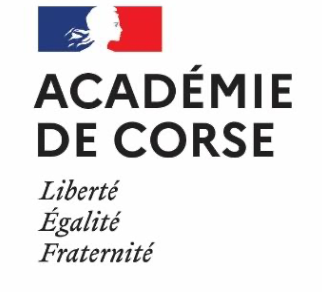 Champ d’apprentissage n°5CERTIFICAT D’APTITUDE PROFESSIONNELLE (CAP)EDUCATION PHYSIQUE ET SPORTIVEEn fin de formation, le candidat choisit de répartir les 8 points entre les deux AFLP retenus par l’enseignant. Un minimun de 2 points pour un AFLP.Trois choix possibles 4/4, 6/2, 2/6. La répartition choisie doit être annoncée par l’élève au cours des premières sénaces de la séquence, avant la situation d’évaluation.EtablissementVilleChamp d’Apprentissage n°5Activité Physique Sportive ArtistiqueRéaliser et orienter son activité physique pour développer ses ressources et s’entretenirAPSA (à préciser)SITUATION D’EVALUATION DE FIN DE SÉQUENCE notée sur 12 pointsSITUATION D’EVALUATION DE FIN DE SÉQUENCE notée sur 12 pointsSITUATION D’EVALUATION DE FIN DE SÉQUENCE notée sur 12 pointsSITUATION D’EVALUATION DE FIN DE SÉQUENCE notée sur 12 pointsSITUATION D’EVALUATION DE FIN DE SÉQUENCE notée sur 12 pointsSITUATION D’EVALUATION DE FIN DE SÉQUENCE notée sur 12 pointsSITUATION D’EVALUATION DE FIN DE SÉQUENCE notée sur 12 pointsSITUATION D’EVALUATION DE FIN DE SÉQUENCE notée sur 12 pointsSITUATION D’EVALUATION DE FIN DE SÉQUENCE notée sur 12 pointsSITUATION D’EVALUATION DE FIN DE SÉQUENCE notée sur 12 pointsAFLP évaluésDegré 1Degré 1Degré 2Degré 2Degré 2Degré 3Degré 3Degré 4Degré 4Positionnement précis dans le degréAFLP1 « Construire et stabiliser une motricité spécifique pour être efficace dans le suivi d’un thème d’entraînement en cohérence avec un mobile personnel de développement. »Préciser les éléments à évaluerNote sur 7 pointsde……. à ……….. ptsde……. à ……….. ptsde……. à ……….. ptsde……. à ……….. ptsde……. à ……….. ptsde……. à ……….. ptsde……. à ……….. ptsde……. à ……….. ptsde……. à ……….. ptsAFLP2 « Mettre en lien des ressentis avec une charge de travail pour réguler cette charge de manière autonome. »Préciser les éléments à évaluerNote sur 5 pointsde……. à ……….. ptsde……. à ……….. ptsde……. à ……….. ptsde……. à ……….. ptsde……. à ……….. ptsde……. à ……….. ptsde……. à ……….. ptsde……. à ……….. ptsde……. à ……….. ptsEvaluation au fil de la séquence de deux AFLP parmi les AFLP 3,4,5,6- Seuls 2 AFLP sont retenus  Note sur 8 pointsAFLP évaluéRepères d’évaluation Repères d’évaluation Repères d’évaluation Repères d’évaluation AFLP 3 : « Mobiliser différentes méthodes d’entraînement, analyser ses ressentis pour fonder ses choix. »Préciser les éléments évaluésDegré 1Degré 2Degré 3Degré 4AFLP 3 : « Mobiliser différentes méthodes d’entraînement, analyser ses ressentis pour fonder ses choix. »Préciser les éléments évaluésAFLP évaluéRepères d’évaluation Repères d’évaluation Repères d’évaluation Repères d’évaluation AFLP 4 : « Coopérer et assurer les rôles sociaux pour aider au progrès individuel dans des conditions de sécurité. »Préciser les éléments évaluésDegré 1Degré 2Degré 3Degré 4AFLP 4 : « Coopérer et assurer les rôles sociaux pour aider au progrès individuel dans des conditions de sécurité. »Préciser les éléments évaluésAFLP évaluéRepères d’évaluation Repères d’évaluation Repères d’évaluation Repères d’évaluation AFLP 5 : « S’engager avec une intensité ciblée et persévérer dans l’effort pour envisager des progrès. »Préciser les éléments évaluésDegré 1Degré 2Degré 3Degré 4AFLP 5 : « S’engager avec une intensité ciblée et persévérer dans l’effort pour envisager des progrès. »Préciser les éléments évaluésAFLP évaluéRepères d’évaluation Repères d’évaluation Repères d’évaluation Repères d’évaluation AFLP 6 : « Intégrer des conseils d’entraînement, de diététique, d’hygiène de vie pour se construire un mode de vie sain et une pratique raisonnée. »Préciser les éléments évaluésDegré 1Degré 2Degré 3Degré 4AFLP 6 : « Intégrer des conseils d’entraînement, de diététique, d’hygiène de vie pour se construire un mode de vie sain et une pratique raisonnée. »Préciser les éléments évalués